ŠPO – 2. 4. 2020 Ogrevanje: Naredi nekaj gimnastičnih vaj. 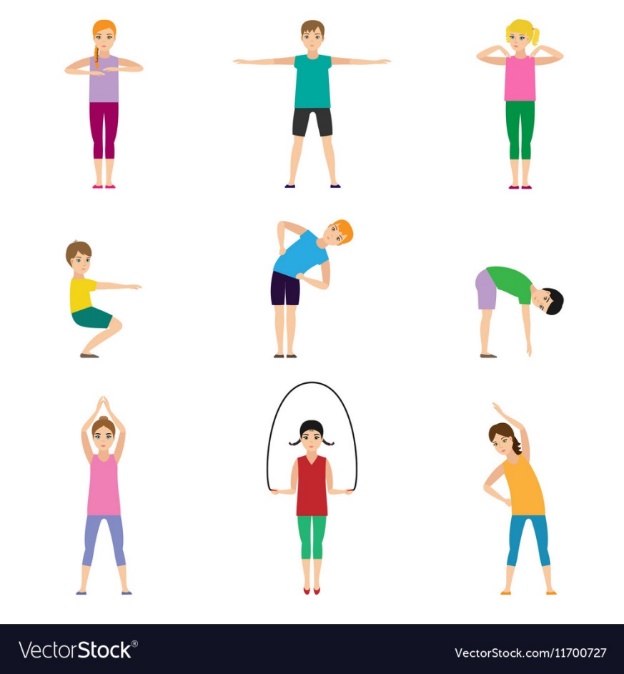 Živalska telovadba: 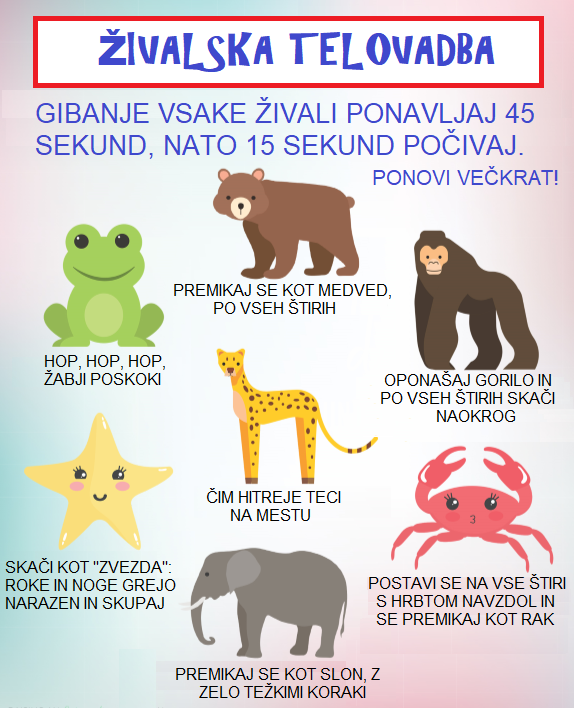 Igre v naravi, tek.